АДМИНИСТРАЦИЯКАЛАЧЕВСКОГО МУНИЦИПАЛЬНОГО РАЙОНАВОЛГОГРАДСКОЙ ОБЛАСТИП О С Т А Н О В Л Е Н И Е  от 18.05.2020г. № 410Об утверждении форм проверочных листов, применяемых при осуществлении функций муниципального контроляВ соответствии с частью 11.3 статьи 9 Федерального закона от 26 декабря 2008 г. N 294-ФЗ "О защите прав юридических лиц и индивидуальных предпринимателей при осуществлении государственного контроля (надзора) и муниципального контроля, постановлением Правительства Российской Федерации от 13 февраля 2017 г. N 177 "Об утверждении общих требований к разработке и утверждению проверочных листов (списков контрольных вопросов)", руководствуясь Уставом Калачевского муниципального района Волгоградской области, администрация Калачевского муниципального района Волгоградской областиП О С Т А Н О В Л Я Е Т:1. Утвердить формы проверочных листов, применяемых при осуществлении администрацией Калачевского муниципального района Волгоградской области функций по осуществлению муниципального земельного контроля в отношении объектов земельных отношений, расположенных в границах сельских поселений, входящих в состав Калачевского муниципального района Волгоградской области, муниципального контроля за обеспечением сохранности автомобильных дорог местного значения вне границ населенных пунктов в границах Калачевского муниципального района Волгоградской области, контроля за использованием и охраной недр при добыче общераспространенных полезных ископаемых, а также при строительстве подземных сооружений, не связанных с добычей полезных ископаемых, согласно приложению.2. Настоящее постановление подлежит официальному опубликованию.3. Контроль исполнения настоящего постановления возложить на первого заместителя Главы Калачевского муниципального района  Волгоградской области Н.П. Земскову.Глава  Калачевского муниципального района                                                                   П.Н. Харитоненко   Приложениек постановлению администрации Калачевского муниципального района Волгоградской областиот 18.05.2020 г. 410ФОРМА проверочного листа, применяемого администрацией  Калачевского муниципального района Волгоградской области при осуществлении функций по осуществлению муниципального земельного контроля в отношении объектов земельных отношений, расположенных в границах сельских поселений, входящих в состав Калачевского муниципального района Волгоградской области Муниципальный земельный контроль в отношении объектов земельных отношений, расположенных в границах сельских поселений, входящих в состав Калачевского муниципального района Волгоградской области -------------------------------------------------------------------------------------------------------------------------------------------(вид муниципального контроля)Проверочный лист (список контрольных вопросов),применяемый при осуществлении администрацией  Калачевского муниципального района Волгоградской области функций по осуществлению муниципального земельного контроля в отношении объектов земельных отношений, расположенных в границах сельских поселений, входящих в состав Калачевского муниципального района Волгоградской области1.  Наименование  юридического  лица,  фамилия, имя, отчество (при наличии)индивидуального предпринимателя ________________________________________________________________________2.  Место  проведения  плановой проверки с заполнением проверочного листа и(или)   используемые  юридическим  лицом,  индивидуальным  предпринимателемземельные участки ________________________________________________________________________3. Реквизиты распоряжения о проведении плановой проверки юридического лица,индивидуального предпринимателя: ________________________________________________________________________  (номер, дата распоряжения о проведении  плановой проверки юридического лица, индивидуального предпринимателя)4.  Учетный  номер  проверки  и  дата присвоения учетного номера проверки ведином реестре проверок _________________________________________________ (указывается учетный номер проверки и дата его присвоения в едином реестре проверок)5.  Форма  проверочного  листа  утверждена  постановлением  администрации Калачевского муниципального района Волгоградской области от ___  ___2020 г. ___6.  Должность, фамилия и инициалы должностного лица администрации Калачевского муниципального района Волгоградской области, проводящегоплановую проверку и заполняющего проверочный лист __________________________________________________________________________________________________________________________________________________7. Перечень вопросов, отражающих содержание обязательных требований, ответына   которые  однозначно  свидетельствуют  о  соблюдении  или  несоблюденииюридическим лицом, индивидуальным предпринимателем обязательных требований, составляющих предмет проверки"__" ________ 20__ г.       (дата      заполнения       проверочного листа)________________________  _____________    _______________________________ (должность лица,  заполнившего                  (подпись)                (фамилия, имя, отчество (при наличии) лица,                    проверочный      лист)                                                                 заполнившего  проверочный лист)ФОРМА проверочного листа, применяемого администрацией  Калачевского муниципального района Волгоградской области при осуществлении функций по контролю за использованием и охраной недр при добыче общераспространенных полезных ископаемых, а также при строительстве подземных сооружений, не связанных с добычей полезных ископаемыхМуниципальный земельный контроль за использованием и охраной недр при добыче общераспространенных полезных ископаемых, а также при строительстве подземных сооружений, не связанных с добычей полезных ископаемых-------------------------------------------------------------------------------------------------------------------------(вид муниципального контроля)Проверочный лист (список контрольных вопросов),применяемый при осуществлении администрацией  Калачевского муниципального района Волгоградской области функций по осуществлению муниципального земельного контроля за использованием и охраной недр при добыче общераспространенных полезных ископаемых, а также при строительстве подземных сооружений, не связанных с добычей полезных ископаемых1.  Наименование  юридического  лица,  фамилия, имя, отчество (при наличии)индивидуального предпринимателя ________________________________________________________________________2.  Место  проведения  плановой проверки с заполнением проверочного листа и(или)   используемые  юридическим  лицом,  индивидуальным  предпринимателемземельные участки ________________________________________________________________________3. Реквизиты распоряжения о проведении плановой проверки юридического лица,индивидуального предпринимателя: ________________________________________________________________________  (номер, дата распоряжения о проведении  плановой проверки юридического лица, индивидуального предпринимателя)4.  Учетный  номер  проверки  и  дата присвоения учетного номера проверки ведином реестре проверок _________________________________________________ (указывается учетный номер проверки и дата его присвоения в едином реестре проверок)5.  Форма  проверочного  листа  утверждена  постановлением  администрации Калачевского муниципального района Волгоградской области от ___  ___2020 г. ___6.  Должность, фамилия и инициалы должностного лица администрации Калачевского муниципального района Волгоградской области, проводящегоплановую проверку и заполняющего проверочный лист __________________________________________________________________________________________________________________________________________________7. Перечень вопросов, отражающих содержание обязательных требований, ответына   которые  однозначно  свидетельствуют  о  соблюдении  или  несоблюденииюридическим лицом, индивидуальным предпринимателем обязательных требований, составляющих предмет проверки"__" ________ 20__ г.       (дата      заполнения       проверочного листа)________________________  _____________    _______________________________ (должность лица,  заполнившего                  (подпись)                (фамилия, имя, отчество (при наличии) лица,                    проверочный      лист)                                                                 заполнившего  проверочный лист)N п/пВопросы, отражающие содержание обязательных требованийРеквизиты нормативных правовых актов, с указанием их структурных единиц, которыми установлены обязательные требованияОтветы на вопросыОтветы на вопросыОтветы на вопросыN п/пВопросы, отражающие содержание обязательных требованийРеквизиты нормативных правовых актов, с указанием их структурных единиц, которыми установлены обязательные требованияДаНетНе распространяется требование1Используется ли проверяемым юридическим лицом или индивидуальным предпринимателем земельный участок в соответствии с установленным целевым назначением и (или) видом разрешенного использования?Пункт 2 статьи 7, статья 42 Земельного кодекса Российской Федерации <1>2Имеются ли у проверяемого юридического лица или индивидуального предпринимателя права, предусмотренные законодательством Российской Федерации, на используемый земельный участок (используемые земельные участки, части земельных участков)?Пункт 1 статьи 25 Земельного кодекса Российской Федерации3Зарегистрированы ли права либо обременение на используемый земельный участок (используемые земельные участки, часть земельного участка) в порядке, установленном Федеральным законом от 13 июля 2015 г. N 218-ФЗ "О государственной регистрации недвижимости"?Пункт 1 статьи 26 Земельного кодекса Российской Федерации, статья 8.1 Гражданского кодекса Российской Федерации <2>4Соответствует ли площадь используемого проверяемым юридическим лицом, индивидуальным предпринимателем земельного участка площади земельного участка, указанной в правоустанавливающих документах?Пункт 1 статьи 25, пункт 1 статьи 26 Земельного кодекса Российской Федерации5В случаях если использование земельного участка (земельных участков), находящегося в государственной или муниципальной собственности, на основании разрешения на использование земель или земельных участков привело к порче либо уничтожению плодородного слоя почвы в границах таких земель или земельных участков, приведены ли земли или земельные участки в состояние, пригодное для использования в соответствии с разрешенным использованием?Пункт 5 статьи 13, подпункт 1 статьи 39.35 Земельного кодекса Российской Федерации6В случае если действие сервитута прекращено, исполнена ли проверяемым юридическим лицом, индивидуальным предпринимателем, в отношении которого установлен сервитут, обязанность привести земельный участок в состояние, пригодное для использования, в соответствии с разрешенным использованием?Пункт 5 статьи 13, подпункт 9 пункта 1 статьи 39.25 Земельного кодекса Российской Федерации7Выполнена ли проверяемым юридическим лицом (за исключением органа государственной власти, органа местного самоуправления, государственного и муниципального учреждения (бюджетного, казенного, автономного), казенного предприятия, центра исторического наследия президента Российской Федерации, прекратившего исполнение своих полномочий) обязанность переоформить право постоянного (бессрочного) пользования земельным участком (земельными участками) на право аренды земельного участка (земельных участков) или приобрести земельный участок (земельные участки) в собственность?Пункт 2 статьи 3 Федерального закона от 25 октября 2001 г. N 137-ФЗ "О введении в действие Земельного кодекса Российской Федерации" <3>8Соблюдено ли требование об обязательности использования (освоения) земельного участка в сроки, установленные законодательством?Статья 42 Земельного кодекса Российской Федерации, статья 284 Гражданского кодекса Российской Федерации, пункт 2 статьи 45 Земельного кодекса Российской Федерации, пункт 7 части 2 статьи 19 Федерального закона от 15 апреля 1998 г. N 66-ФЗ "О садоводческих, огороднических и дачных некоммерческих объединениях граждан" <4>9Используется ли земельный участок в соответствии с целевым назначением способами, которые не должны наносить вред окружающей среде, в том числе земле как природному объектуСтатья 42 Земельного кодекса Российской Федерации10Сохранены ли межевые, геодезические и другие специальные знаки, установленные на земельных участках в соответствии с законодательствомСтатья 42 Земельного кодекса Российской Федерации11Допускается  ли загрязнение, истощение, деградацию, порчу, уничтожение земель и почв и иное негативное воздействие на земли и почвыСтатья 42 Земельного кодекса Российской ФедерацииОсуществляется ли защита сельскохозяйственных угодий от зарастания деревьями и кустарниками, сорными растениями, сохранению достигнутого уровня мелиорации№ п/п№ п/пВопросы, отражающие содержание обязательных требованийВопросы, отражающие содержание обязательных требованийРеквизиты нормативных правовых актов, с указанием их структурных единиц, которыми установлены обязательные требованияОтветы на вопросы (*1)Ответы на вопросы (*1)Ответы на вопросы (*1)Ответы на вопросы (*1)Ответы на вопросы (*1)№ п/п№ п/пВопросы, отражающие содержание обязательных требованийВопросы, отражающие содержание обязательных требованийРеквизиты нормативных правовых актов, с указанием их структурных единиц, которыми установлены обязательные требованияДаДаНетНетНе распро-страня-ется требова-ние11Получены ли пользователем недр, осуществляющим добычу полезных ископаемых, горноотводный акт и графические приложения, удостоверяющие уточнённые границы горного отвода?Получены ли пользователем недр, осуществляющим добычу полезных ископаемых, горноотводный акт и графические приложения, удостоверяющие уточнённые границы горного отвода?статья 7 Закона Российской Федерации от 21.02.1992 № 2395-1 «О недрах»; пункты 2, 8 Правил подготовки и оформления документов, удостоверяющих уточнённые границы горного отвода, утверждённых постановлением Правительства Российской Федерации от 29.07.2015 № 77022Приобщены ли горноотводный акт и графические приложения, удостоверяющие уточнённые границы горного отвода, в качестве неотъемлемой части лицензии?Приобщены ли горноотводный акт и графические приложения, удостоверяющие уточнённые границы горного отвода, в качестве неотъемлемой части лицензии?часть 3 статьи 7 Закона Российской Федерации от 21.02.1992 № 2395-1 «О недрах»33В случае, если проверяемым юридическим лицом, индивидуальным предпринимателем осуществляется деятельность, связанная с пользованием недрами в границах горного отвода, предоставленного другому лицу, имеется ли согласие пользователя недр, которому предоставлен такой горный отвод?В случае, если проверяемым юридическим лицом, индивидуальным предпринимателем осуществляется деятельность, связанная с пользованием недрами в границах горного отвода, предоставленного другому лицу, имеется ли согласие пользователя недр, которому предоставлен такой горный отвод?часть 4 статьи 7 Закона Российской Федерации от 21.02.1992 № 2395-1 «О недрах»44Осуществляется ли пользование недрами при наличии лицензиина право пользования недрами?Осуществляется ли пользование недрами при наличии лицензиина право пользования недрами?статья 11 Закона РФ от 21.02.1992 №2395-1 «О недрах»55Передавалась ли лицензия 
на пользование участком недр, третьим лицам, в том числе 
в пользование?Передавалась ли лицензия 
на пользование участком недр, третьим лицам, в том числе 
в пользование?абзац 15 статьи 17.1 Закона РФ от 21.02.1992 №2395-1«О недрах»66Осуществлялась ли переуступка права пользования недрами?Осуществлялась ли переуступка права пользования недрами?статья 17.1 Закона РФ от 21.02.1992 №2395-1 «О недрах»77Имеется ли в наличии согласованный в установленном порядке и утверждённый технический проект на выполнение работ, связанных с пользованием недрами?Имеется ли в наличии согласованный в установленном порядке и утверждённый технический проект на выполнение работ, связанных с пользованием недрами?статьи 23.2, 36.1 Закона РФ от 21.02.1992 №2395-1 «О недрах»88Соблюдаются ли условия пользования недрами, содержащиеся в лицензии на право пользования недрами?Соблюдаются ли условия пользования недрами, содержащиеся в лицензии на право пользования недрами?пункт 10 части 2 статьи 22 Закона РФ от 21.02.1992 №2395-1 «О недрах»99Соблюдаются ли требования технического проекта на выполнение работ, связанных с пользованием недрами?Соблюдаются ли требования технического проекта на выполнение работ, связанных с пользованием недрами?пункты 2 и 7 части 2 статьи 22 Закона РФ от 21.02.1992 № 2395-1 «О недрах»1010Обеспечено ли ведение геологической и маркшейдерской документации в процессе пользования недрами?Обеспечено ли ведение геологической и маркшейдерской документации в процессе пользования недрами?пункт 3 части 2 статьи 22 Закона РФ от 21.02.1992 № 2395-1 «О недрах»1111Проводится ли достоверный учёт извлекаемых и оставляемых в недрах запасов полезных ископаемых?Проводится ли достоверный учёт извлекаемых и оставляемых в недрах запасов полезных ископаемых?часть 6 статьи 23 Закона РФ от 21.02.1992 №2395-1 «О недрах»1212Обеспечено ли пользователем недр недопущение сверхнормативных потерь, разубоживания и выборочной отработки полезных ископаемых?Обеспечено ли пользователем недр недопущение сверхнормативных потерь, разубоживания и выборочной отработки полезных ископаемых? пункт 2 части 2 статьи 22 Закона Российской Федерации от 21.02.1992 № 2395-1 «О недрах»13Соблюдает ли пользователь недр запрет на добычу полезных ископаемых за границами участка недр, предоставленного 
в пользование в соответствии 
с лицензией на пользование недрами?Соблюдает ли пользователь недр запрет на добычу полезных ископаемых за границами участка недр, предоставленного 
в пользование в соответствии 
с лицензией на пользование недрами?часть 4 статьи 7 Закона Российской Федерации от 21.02.1992 № 2395-1 «О недрах»часть 4 статьи 7 Закона Российской Федерации от 21.02.1992 № 2395-1 «О недрах»14Соблюдает ли лицо запрет на самовольное пользование недрами?Соблюдает ли лицо запрет на самовольное пользование недрами?пункт 1 части 1 статьи 23 Закона Российской Федерации от 21.02.1992 № 2395-1 «О недрах»пункт 1 части 1 статьи 23 Закона Российской Федерации от 21.02.1992 № 2395-1 «О недрах»15Обеспечено ли пользователем недр предотвращение загрязнения недр при проведении работ, связанных 
с пользованием недрами при:	- подземном хранении нефти, газа или иных веществ и материалов;	- захоронении отходов I-V классов опасности;	- сбросе сточных вод;	- размещении в пластах горных пород попутных вод и вод, использованных пользователями недр для собственных производственных 
и технологических нужд?Обеспечено ли пользователем недр предотвращение загрязнения недр при проведении работ, связанных 
с пользованием недрами при:	- подземном хранении нефти, газа или иных веществ и материалов;	- захоронении отходов I-V классов опасности;	- сбросе сточных вод;	- размещении в пластах горных пород попутных вод и вод, использованных пользователями недр для собственных производственных 
и технологических нужд?пункт 8 части 1 статьи 23 Закона Российской Федерации от 21.02.1992 № 2395-1 "О недрах"пункт 8 части 1 статьи 23 Закона Российской Федерации от 21.02.1992 № 2395-1 "О недрах"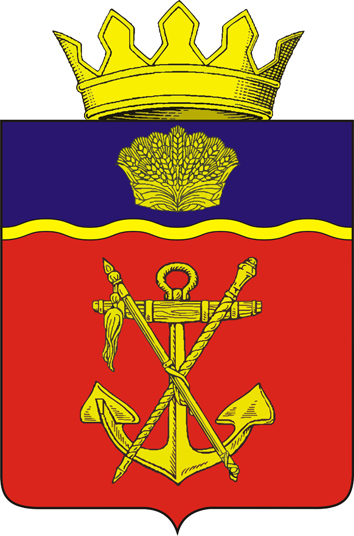 